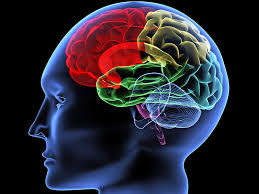 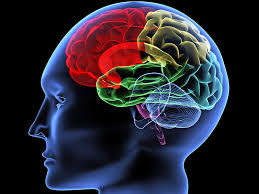 Craniotomy:Phenytoin (Dilantin) to manage potential seizures Dexamethasone (Decadron)Call for any neurological changes and/or other concernsPituitary Tumor Resection:HydrocortisoneFoley with strict UOP q30 mins. Urine Specific Gravity and Serum Osmolality for a UOP > 200 cc/hr X 2 (UOP> 300 cc in any hourCall for neurological changes and any concernsNeuroSurgical Patient Complications: Seizures Precautions:BASIC PRECAUTIONS: a potential for seizures is present for all neurosurgical casesOral airway available on the unit Side rails up and bed in low positionHIGH RISK PRECAUTIONS: ADDITIONAL care for the patient with active seizuresSuction equipment readily available Oxygen equipment readily availableSpeech deficitsMotor strength alterationAsymmetrical motor disturbancesConfusion / memory changesGeneral Post-Operative Care	VS and neurologic assessment q15 min. X4, q30 min. X4, qHr X4, then Q4Hr if stableSite/dressingPain, nauseaPulmonary toiletryBladder/bowelActivity: OOB as ordered, may be the evening of surgery 